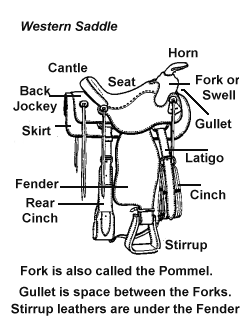 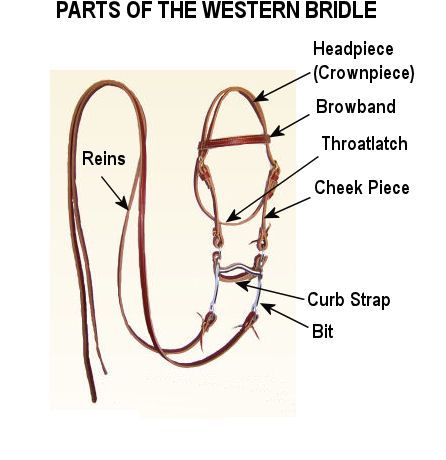 1.				7.						A.				E.2.				8.						B.				F.3.				9.						C.				G.4.				10.						D.5.				11.						6.				12.